Universität Duisburg-EssenCampus DuisburgFakultät für Betriebswirtschaftslehre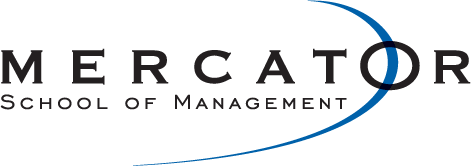 TOPSIM Unternehmensplanspiel[Semester und Jahr][Lehrbeauftragte/r][Unternehmensname (U [Nummer])]Geschäftsbericht [Ressort]Optional: LogoEingereicht von:[Vorname und Nachname des/der Verfassers/in] [Adresse][Matrikelnummer][Studiengang][Vorlagedatum] 